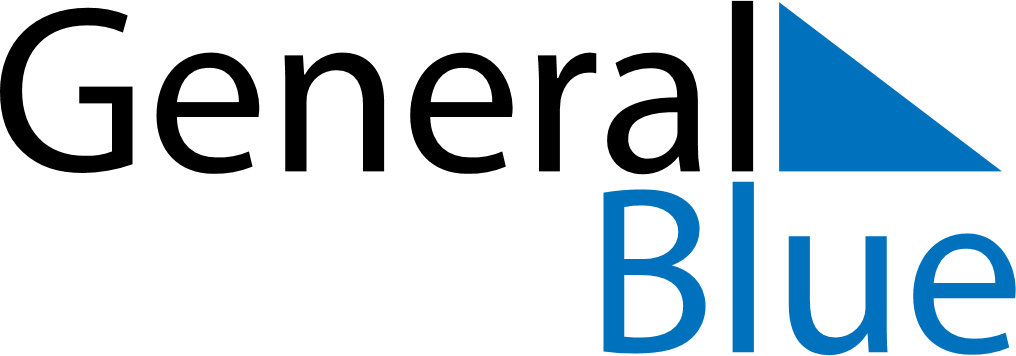 2019 – Q2Cameroon  2019 – Q2Cameroon  2019 – Q2Cameroon  2019 – Q2Cameroon  2019 – Q2Cameroon  2019 – Q2Cameroon  AprilMondayTuesdayWednesdayThursdayFridaySaturdaySundayApril1234567April891011121314April15161718192021April22232425262728April2930AprilMayMondayTuesdayWednesdayThursdayFridaySaturdaySundayMay12345May6789101112May13141516171819May20212223242526May2728293031MayJuneMondayTuesdayWednesdayThursdayFridaySaturdaySundayJune12June3456789June10111213141516June17181920212223June24252627282930JuneApr 19: Good FridayMay 1: Labour DayMay 20: National DayMay 30: Ascension DayJun 4: End of Ramadan (Eid al-Fitr)